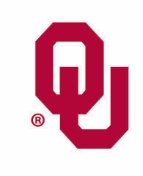 UNIVERSITY OF OKLAHOMA HEALTH SCIENCES CENTERCOLLEGE OF PHARMACYAssistant/Associate/Full Professor in Pharmaceutical SciencesResponsibilitiesEducationProvides didactic teaching to professional and graduate students in the areas of PK/PD, medicinal chemistry, or related pharmaceutical sciences Provides mentoring for students, postdoctoral fellows and/or other trainees to participate in scholarly research as a means to enhance their education and research trainingScholarshipDevelops, implements, and completes independent and/or collaborative researchDisseminates new and/or applied knowledge through presentations and peer-reviewed publicationsApplies for intramural and extramural funding to support their scholarly activities and laboratory personnelUniversity, Professional Organizations, and Community ActivitiesServes on departmental, college and/or university committeesParticipates in appropriate professional scientific, academic and service organizations at the local, regional and/or national levelsAdministration and Line of ReportingReports to the Chair of the Department of Pharmaceutical SciencesDepartment, college or university administrative duties may be assigned by either the Dean of the College of Pharmacy or the Chair of the Department of Pharmaceutical SciencesAnnual evaluation performed by the Chair of Pharmaceutical SciencesQualificationsRequiredPh.D., Pharm.D., or equivalent degree in pharmaceutical sciences or a related disciplineAt least two-years of postdoctoral or residency training A strong track record of research productivity, project design and implementationDidactic and/or laboratory teaching and mentoring experienceMust meet requirements to work in the United StatesPreferredA strong track record of teaching in a professional pharmacy curriculum Previous mentoring of professional and graduate students Strong history of scholarly activity Record of significant extramural research funding 